ПРОВЕРКА В ОТНОШЕНИИ ООО УК «Советская»В Госжилинспекцию поступило обращение от жителей, проживающих по адресу: г. Липецк, ул. Звездная, д.4/3, по вопросу технического состояния  трубопроводов системы канализации подвального помещения.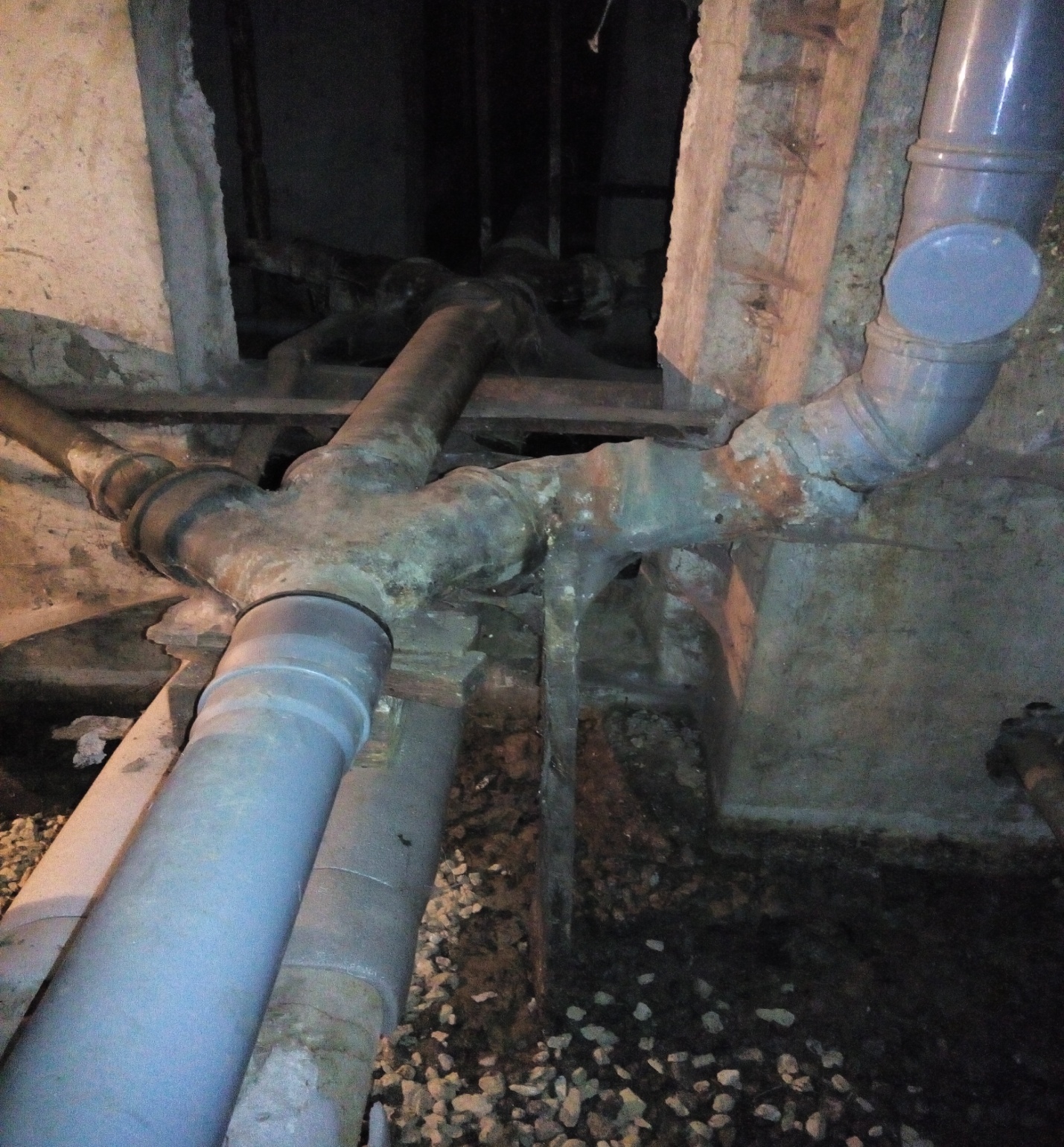 Госжилинспекцией  произведена внеплановая проверка, по результатам которой ООО УК «Советская» выдано предписание об устранении выявленного нарушения.В настоящее время, ранее выданное предписание выполнено, произведена замена трубопровода системы канализации в подвальном помещении  дома  № 4/3  по ул. Звездная г. Липецка.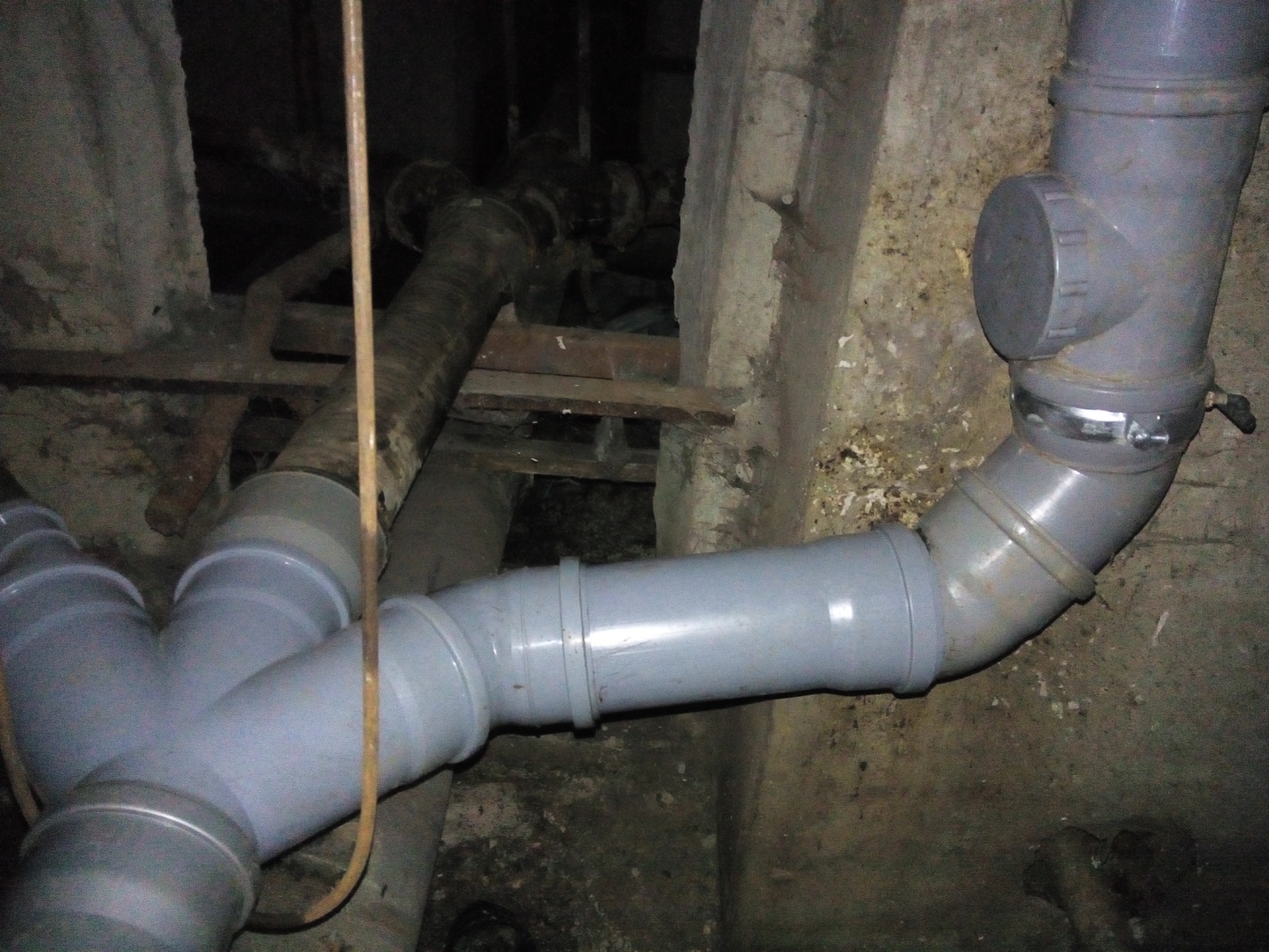 